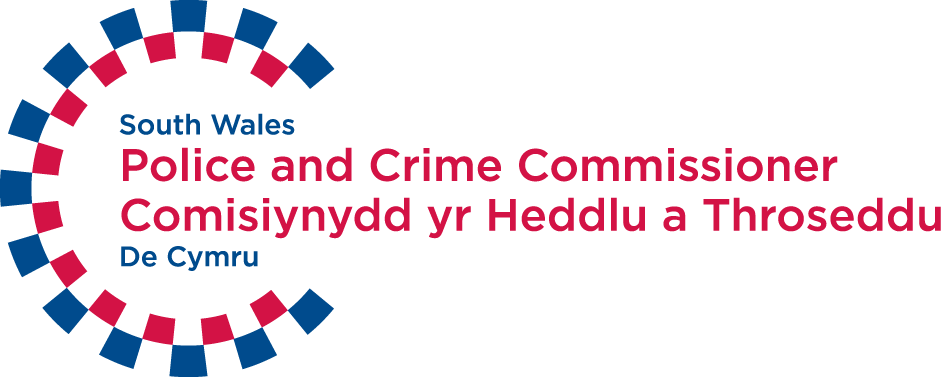 COMISIYNYDD YR HEDDLU A THROSEDDUFFURFLEN GAISSwydd y Gwneir Cais Amdani:      Darllenwch y nodiadau canllaw atodedig i sicrhau eich bod yn gymwys i wneud cais a'ch bod yn gallu bodloni gofynion y broses o wneud cais cyn cwblhau'r ffurflen hon.Adran 1 – Eich Cyflogaeth	1Adran 2 – Eich Addysg a’ch Hyfforddiant	2Adran 3 – Asesiad Cymhwysedd	3Adran 4 – Geirdaon	5Adran 5 – Gwybdoaeth Gyfweld	9Adran 6 – Amdanoch Chi	10Adran 7 – Manylion Personol a Gwybodaeth Fonitro	13Adran 1 – Eich cyflogaethAdran 2 – Eich Addysg a'ch HyfforddiantAdran 3 – Asesiad CymhwyseddAdran 4 – GeirdaonAdran 5 – Gwybodaeth GyfweldAdran 6 – Amdanoch chiAdran 7 – Manylion Personol a Gwybodaeth Fonitro At Ddefnydd Swyddfa Yn Unig - Rhif Cyfeirnod yr Ymgeisydd1.	Hanes Cyflogaeth (Gweler Adran 2 Nodyn 1 y Nodiadau Canllaw ar gyfer Ymgeiswyr)1.1	Gan ddechrau gyda'r mwyaf diweddar, cwblhewch eich hanes cyflogaeth isod. Parhewch ar ddalen ar wahân os oes angen ac atodwch unrhyw ddalenni atodol i'r dudalen hon.Enw, cyfeiriad a natur busnes y Cyflogwr Rhif Gwaith/Cyflogres a Theitl y SwyddDyddiad dechrau a Dyddiad gadaelRheswm dros adael1.	Eich Addysg (Gweler Adran 3 Nodyn 1 y Nodiadau Canllaw ar gyfer Ymgeiswyr)Gan ddechrau gyda'r mwyaf diweddar, nodwch fanylion ysgolion, colegau, prifysgolion a/neu sefydliadau eraill rydych wedi'u mynychu.Ysgol/coleg/prifysgol Mynychwyd O/TanLlawn Amser / Rhan-amser2.	Eich Cymwysterau a Hyfforddiant Academaidd (Gweler Adran 3 Nodyn 1 y Nodiadau Canllaw ar gyfer Ymgeiswyr)Gan ddechrau gyda'r mwyaf diweddar, nodwch fanylion cymwysterau a hyfforddiant academaidd sy'n berthnasol i'r rôl.Math o Arholiad/HyfforddiantPwncDyddiad Pasio/ Y caiff ei sefyllGradd a Gyflawnwyd/Disgwyliedig3.	Eich Cymwysterau a Hyfforddiant Proffesiynol (Gweler Adran 3 Nodyn 1 y Nodiadau Canllaw ar gyfer Ymgeiswyr)Gan ddechrau gyda'r mwyaf diweddar, nodwch fanylion cymwysterau a hyfforddiant proffesiynol sy'n berthnasol i'r rôl.Math o Arholiad/HyfforddiantPwncDyddiad Pasio/Y caiff ei sefyllGradd a Gyflawnwyd/Disgwyliedig1.	Sgiliau, Gwybodaeth a Rhinweddau Personol (Gweler Adran 4 Nodyn 1 y Nodiadau Canllaw ar gyfer Ymgeiswyr)Rhowch dystiolaeth o sut rydych yn bodloni'r meini prawf sgiliau, gwybodaeth a rhinweddau personol a amlinellir ym Mhroffil y Rôl. Cewch deipio (teip 12 pwynt Ariel) neu ysgrifennu â llaw ar hyd ar BEDAIR tudalen.  2. 	Sgiliau, Gwybodaeth a Rhinweddau Personol (parhad)3. 	Sgiliau, Gwybodaeth a Rhinweddau Personol (parhad)4. 	Sgiliau, Gwybodaeth a Rhinweddau Personol (parhad)1.	Geirdaon (Gweler Adran 4 Nodyn 1 y Nodiadau Canllaw ar gyfer Ymgeiswyr)1.1	Darparwch ddau ganolwr isod.  Dylech gynnwys eich cyflogwr presennol / eich cyflogwr mwyaf diweddar os yw'n berthnasol.  Ni ofynnir am eirdaon oni chynigir swydd i chi.Enw'r Canolwr:      Cyfeiriad y Canolwr:     Rhif Ffôn y Canolwr:      Cyfeiriad E-bost y Canolwr:      Enw'r Canolwr:      Cyfeiriad y Canolwr:     Rhif Ffôn y Canolwr:      Cyfeiriad E-bost y Canolwr:      1.	Argaeledd (Gweler Adran 5 Nodyn 1 y Nodiadau Canllaw ar gyfer Ymgeiswyr)Os na allwch fod yn bresennol ar y dyddiad(au) a neilltuwyd ar gyfer y cyfweliad, byddwn, lle y bo'n ymarferol, yn ceisio trefnu dyddiad ac amser arall. Fodd bynnag, nodwch na fydd hyn bob amser yn bosibl oherwydd argaeledd y Comisiynydd a'r Swyddogion. Rhestrwch unrhyw ddyddiadau NA fyddech yn gallu mynychu cyfweliad.      2.	Addasiadau Rhesymol ar gyfer Anabledd  (Gweler Adran 5 Nodyn 1 y Nodiadau Canllaw ar gyfer Ymgeiswyr)Darparwch fanylion unrhyw addasiadau rhesymol neu ofynion mynediad yr hoffech ein gwneud yn ymwybodol ohonynt ar gyfer y broses gyfweld      1.	Cenedligrwydd (Gweler Adran 1 Nodyn 1 y Nodiadau Canllaw ar gyfer Ymgeiswyr)	Beth yw eich cenedligrwydd?	Os ydych yn ddinesydd y Gymanwlad neu'n dramorwr, a ydych yn aros yn y DU heb gyfyngiadau?	Ydw         Nac ydw	A ydych wedi bod yn preswylio yn y DU yn barhaus am y cyfnod perthnasol (3, 5 neu 10 mlynedd yn dibynnu ar ofynion fetio'r rôl (Sylfaenol, MV/SC neu DV)) yn union cyn gwneud y cais hwn?	  Do               Naddo2.	Collfarnau a Rhybuddion (Gweler Adran 1 Nodyn 2 y Nodiadau Canllaw ar gyfer Ymgeiswyr)2.	Collfarnau a Rhybuddion (Gweler Adran 1 Nodyn 2 y Nodiadau Canllaw ar gyfer Ymgeiswyr)2.	Collfarnau a Rhybuddion (Gweler Adran 1 Nodyn 2 y Nodiadau Canllaw ar gyfer Ymgeiswyr)2.	Collfarnau a Rhybuddion (Gweler Adran 1 Nodyn 2 y Nodiadau Canllaw ar gyfer Ymgeiswyr)2.1	A ydych erioed wedi cael eich collfarnu am unrhyw drosedd neu wedi cael rhybudd ffurfiol gan yr heddlu am unrhyw drosedd neu wedi cael eich rhwymo gan unrhyw Lys neu unrhyw Bennaeth Milwrol o'r Gwasanaethau Arfog neu'r Gwasanaeth Llongau Masnach neu wedi cael eich collfarnu am unrhyw Drosedd Disgyblu Arfog (gan gynnwys collfarnau traffig ac ymddangosiadau gerbron y llys milwrol ac unrhyw rybuddion pan oeddech o dan 18 oed)?	  Do          Naddo2.1	A ydych erioed wedi cael eich collfarnu am unrhyw drosedd neu wedi cael rhybudd ffurfiol gan yr heddlu am unrhyw drosedd neu wedi cael eich rhwymo gan unrhyw Lys neu unrhyw Bennaeth Milwrol o'r Gwasanaethau Arfog neu'r Gwasanaeth Llongau Masnach neu wedi cael eich collfarnu am unrhyw Drosedd Disgyblu Arfog (gan gynnwys collfarnau traffig ac ymddangosiadau gerbron y llys milwrol ac unrhyw rybuddion pan oeddech o dan 18 oed)?	  Do          Naddo2.1	A ydych erioed wedi cael eich collfarnu am unrhyw drosedd neu wedi cael rhybudd ffurfiol gan yr heddlu am unrhyw drosedd neu wedi cael eich rhwymo gan unrhyw Lys neu unrhyw Bennaeth Milwrol o'r Gwasanaethau Arfog neu'r Gwasanaeth Llongau Masnach neu wedi cael eich collfarnu am unrhyw Drosedd Disgyblu Arfog (gan gynnwys collfarnau traffig ac ymddangosiadau gerbron y llys milwrol ac unrhyw rybuddion pan oeddech o dan 18 oed)?	  Do          Naddo2.1	A ydych erioed wedi cael eich collfarnu am unrhyw drosedd neu wedi cael rhybudd ffurfiol gan yr heddlu am unrhyw drosedd neu wedi cael eich rhwymo gan unrhyw Lys neu unrhyw Bennaeth Milwrol o'r Gwasanaethau Arfog neu'r Gwasanaeth Llongau Masnach neu wedi cael eich collfarnu am unrhyw Drosedd Disgyblu Arfog (gan gynnwys collfarnau traffig ac ymddangosiadau gerbron y llys milwrol ac unrhyw rybuddion pan oeddech o dan 18 oed)?	  Do          NaddoOs gwnaethoch ateb Ydw, gan ddechrau gyda'r mwyaf diweddar, rhowch y manylion isod.Os gwnaethoch ateb Ydw, gan ddechrau gyda'r mwyaf diweddar, rhowch y manylion isod.Os gwnaethoch ateb Ydw, gan ddechrau gyda'r mwyaf diweddar, rhowch y manylion isod.Os gwnaethoch ateb Ydw, gan ddechrau gyda'r mwyaf diweddar, rhowch y manylion isod.Dyddiad Trosedd / Trosedd HonedigY canlyniadY Llys/Yr Heddlu Dan Sylw A ydych erioed wedi bod yn rhan o ymchwiliad troseddol (p'un a arweiniodd hyn at erlyniad ai peidio) neu wedi eich cysylltu â throseddwyr?              Ydw           Nac ydwA ydych erioed wedi bod yn rhan o ymchwiliad troseddol (p'un a arweiniodd hyn at erlyniad ai peidio) neu wedi eich cysylltu â throseddwyr?              Ydw           Nac ydwA ydych erioed wedi bod yn rhan o ymchwiliad troseddol (p'un a arweiniodd hyn at erlyniad ai peidio) neu wedi eich cysylltu â throseddwyr?              Ydw           Nac ydwA ydych erioed wedi bod yn rhan o ymchwiliad troseddol (p'un a arweiniodd hyn at erlyniad ai peidio) neu wedi eich cysylltu â throseddwyr?              Ydw           Nac ydw3.	Aelodaeth o Sefydliadau A ydych yn aelod o'r BNP neu sefydliad tebyg neu erioed wedi bod yn aelod o'r BNP neu sefydliad tebyg sydd â chyfansoddiad, nodau, amcanion neu ddatganiadau a all fod yn groes i'r ddyletswydd i hyrwyddo cydraddoldeb?	  Ydw/Do          Nac ydw/NaddoA ydych yn Saer Rhydd neu erioed wedi bod yn Saer Rhydd?	  Ydw/Do          Nac ydw/Naddo4.	DatganiadDarllenwch y datganiad canlynol i gadarnhau eich dealltwriaeth o'r datganiadau.Deallaf y canlynol:Mae'n rhaid i mi hysbysu'r Comisiynydd yn ddi-oed o unrhyw newid yn fy amgylchiadau yn ystod y broses recriwtio a dethol.Bydd y broses fetio'n golygu y gwneir gwiriadau collfarn droseddol yn fy erbyn i a rhai aelodau o'm teulu, ac rwyf wedi eu hysbysu o hyn.Gwneir gwiriadau ariannol i gadarnhau fy statws ariannol ac ymdrinnir â'r holl wybodaeth o'r fath yn gyfrinachol.  Cydsyniaf i'r gwiriadau hyn gael eu gwneud.Gellir ond gwneud cynnig swydd ffurfiol ar ôl cwblhau gweithdrefnau geirdaon a fetio yn foddhaol ac unrhyw sgrinio iechyd perthnasol os yw'n berthnasol.Gall aelod o staff sydd wedi gwneud unrhyw ddatganiad ffug yn fwriadol neu sydd wedi hepgor gwybodaeth yng nghyswllt ei benodiad fod yn atebol i achos camymddwyn yn nes ymlaen.Ceidw'r Comisiynydd yr hawl i wrthod unrhyw gais heb roi rhesymau.Gellir cadw'r wybodaeth a roddais ar systemau ffeilio â llaw a systemau cyfrifiadurol fel rhan o'r broses recriwtio.  Mae angen cydsyniad trydydd parti a chadarnhaf fod y rhai a enwir fel canolwyr wedi'i ei roi cyn cyflwyno'r ffurflen hon.Os wyf yn ymgeisydd mewnol, mae'n rhaid i mi hysbysu fy rheolwr llinell presennol am y cais hwn a chadarnhaf fy mod wedi gwneud hyn cyn cyflwyno'r ffurflen hon.Rwyf yn datgan bod yr holl ddatganiadau yr wyf wedi'u gwneud yn y cais hwn yn wir hyd eithaf fy ngwybodaeth a'm cred ac nad ataliwyd unrhyw wybodaeth berthnasol. Rwyf hefyd yn datgan nad wyf wedi canfasio unrhyw aelod o staff Comisiynydd yr Heddlu a Throseddu yn uniongyrchol nac yn anuniongyrchol, mewn perthynas â'r cais hwn ac ni fyddaf yn gwneud hynny.  Deallaf y bydd canfasio o'r fath yn golygu y caf fy ngwahardd fel ymgeisydd.  Deallaf hefyd y gall methu â datgelu unrhyw berthynas ag aelod o staff Swyddfa'r Comisiynydd olygu y caf fy ngwahardd os datgelir methiant o'r fath ar ôl fy mhenodi a gellir fy niswyddo'n ddirybudd.Llofnodwyd:      									Dyddiad:      At Ddefnydd Swyddfa Yn Unig - Rhif Cyfeirnod yr YmgeisyddManylion Personol (Gweler Adran 7 Nodyn 1 y Nodiadau Canllaw ar gyfer Ymgeiswyr)Manylion Personol Rhif heddlu (ymgeiswyr mewnol yn unig)      Enwau cyntaf:            Cyfenw:      Dyddiad Geni:      Cyfeiriad Cartref:      Cod Post:      Rhif Ffôn Cartref:      Rhif Ffôn Symudol:      Cyfeiriad e-bost:      Dull Cysylltu Dewisol (Ffôn/E-bost/Llythyr):      Hunaniaeth o ran Rhywedd Beth yw eich rhyw?Gwryw                 	    Benyw 	     A yw eich hunaniaeth o ran rhywedd yr un peth â'ch rhywedd pan gawsoch eich geni?Ydy 				Nac ydy 					Gwell gennyf beidio â dweud    	Cyfeiriadedd RhywiolPa un o'r opsiynau canlynol sy'n disgrifio sut rydych yn meddwl amdanoch eich hun orau?Heterorywiol 	             		Deurywiol 		 	Gwell gennyf beidio â dweud	Hoyw neu Lesbiaidd 		Arall 			Crefydd neu GredPa un o'r opsiynau canlynol sy'n disgrifio eich crefydd neu'ch cred orau?Bwdhaidd		Iddewig 		    Dim			                    Cristion  		Mwslim          	    Gwell gennyf beidio â dweud  Hindŵ			Sikh			    Arall			                  Rhowch fanylion      EthnigrwyddEthnigrwyddPa un o'r opsiynau canlynol sy'n disgrifio eich ethnigrwydd orau?Pa un o'r opsiynau canlynol sy'n disgrifio eich ethnigrwydd orau?Asiaidd neu Asiaidd PrydeinigA1	Indiaidd					A2	Pacistanaidd				           A3	Bangladeshaidd				A9	Unrhyw gefndir Asiaidd arall	           Du neu Ddu PrydeinigB1	Caribïaidd				           B2	Affricanaidd				           B9	Unrhyw gefndir Du arall	                      CymysgM1	Gwyn a Du Caribïaidd	                      M2	Gwyn a Du Affricanaidd		           M3	Gwyn ac Asiaidd			           M9	Unrhyw gefndir cymysg arall	           Tsieineaidd neu grŵp ethnig arallO1	Tsieineaidd				           O9	Unrhyw gefndir ethnig arall	                      GwynW1	Prydeinig	                                           W2	Gwyddelig				          W9	Unrhyw gefndir gwyn arall	                     Gwell ganddynt beidio â dweudNS	Gwell gennyf beidio â dweud                   AnableddA ydych yn ystyried eich hun yn anabl?Ydw 			Nac ydw 		Gwell gennyf beidio â dweud 	Os mai Ydw yw eich ateb, sut y byddech yn dosbarthu eich anabledd:Clyw			                        Symudedd		Anhawster Dysgu      	             Gweledol			Cyflwr Iechyd Meddwl	              Arall			               Rhowch fanylion      Diffinnir 'anabledd' fel nam corfforol neu feddyliol sy'n cael effaith niweidiol sylweddol a hirdymor (dros 12 mis) ar allu rhywun i gyflawni gweithgareddau arferol o ddydd i ddydd. Gallu yn y GymraegGallu yn y GymraegGallu yn y GymraegYstyriwch eich gallu i ddefnyddio'r Gymraeg.  Pa un o'r opsiynau canlynol sy'n disgrifio eich gallu orau?Ystyriwch eich gallu i ddefnyddio'r Gymraeg.  Pa un o'r opsiynau canlynol sy'n disgrifio eich gallu orau?Ystyriwch eich gallu i ddefnyddio'r Gymraeg.  Pa un o'r opsiynau canlynol sy'n disgrifio eich gallu orau?Lefel 0Dim gallu yn y GymraegLefel 1Croesawu, cyflwyno a dechrau a gorffen sgyrsiau. Ynganu enwau lleoedd, enwau cyntaf ac arwyddion yn gywir. Adnabod adrannau, lleoliadau a rhengoedd. Rhoi a derbyn manylion personol. Dechrau a therfynu cyfarfodydd ac ysgrifennu ceisiadau syml.Lefel 2Deall hanfod sgwrs ac ymateb i geisiadau ysgrifenedig.Cyfleu gwybodaeth sylfaenol a throsglwyddo galwadau ffôn. Cyfrannu'n rhannol mewn cyfarfodydd. Ysgrifennu nodiadau syml yn gofyn am bethau.Lefel 3Deall llawer mewn swyddfa neu gyfarfod. Cymryd manylion a throsglwyddo negeseuon. Sgwrsio'n rhannol yn Gymraeg ac ymateb i ymholiadau cyffredinol dros y ffôn ac wyneb yn wyneb. Cyflwyno'n rhannol yn Gymraeg mewn cyfarfodydd. Ysgrifennu memos a negeseuon e-bost anffurfiol ac ymdrin â cheisiadau arferol.Lefel 4Cyfrannu’n effeithiol a rhoi cyflwyniadau mewn cyfarfodydd. Ymdrin ag ymholiadau a chwynion cymhleth. Cyfweld neu holi yn ystod ymchwiliad. Ymdrin yn hyderus â chwestiynau a gwrthdaro gelyniaethus. Ysgrifennu adroddiad a chymryd nodiadau llawn a chywir.Lefel 5Cyfrannu’n effeithiol a rhoi cyflwyniadau mewn cyfarfodydd. Ymdrin ag ymholiadau a chwynion cymhleth. Cyfweld neu holi yn ystod ymchwiliad. Ymdrin yn hyderus â chwestiynau a gwrthdaro gelyniaethus. Ysgrifennu adroddiad a chymryd nodiadau llawn a chywir. Cyfweld ymgeiswyr am swyddi ac asesu eu haddasrwydd.Llofnodwyd: 	     Dyddiad: 	     